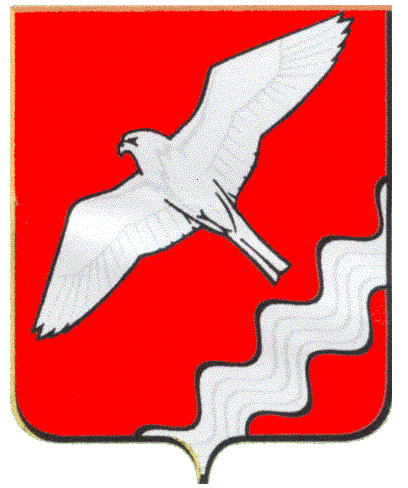 АДМИНИСТРАЦИЯ МУНИЦИПАЛЬНОГО ОБРАЗОВАНИЯКРАСНОУФИМСКИЙ   ОКРУГРАСПОРЯЖЕНИЕ22.01. 2021 г. № 10-рг. КрасноуфимскРуководствуясь ст. 218 Трудового кодекса РФ для организации совместных действий Администрации Муниципального образования Красноуфимский округ и первичной профсоюзной организации Администрации Муниципального образования Красноуфимский округ по улучшению условий охраны труда, предупреждению производственного травматизма и профзаболеваний и сохранению здоровья сотрудников Администрации Муниципального образования Красноуфимский округ:1. Утвердить состав постоянно действующей комиссии по охране труда в Администрации Муниципального образования Красноуфимский округ:2. Настоящее распоряжение опубликовать на официальном сайте Муниципального образования Красноуфимский округ.3. Контроль за исполнением настоящего распоряжения возложить на заместителя главы Администрации МО Красноуфимский округ по общим вопросам Шандыбина Е.С.Глава Муниципального образованияКрасноуфимский округ                                                                        О.В. РяписовО создании комиссии по охране труда в Администрации Муниципального образования Красноуфимский округПредседатель комиссии:Ряписов Олег Викторович, глава Муниципального образования Красноуфимский округ;Заместитель председателя комиссии:Шандыбин Евгений Сергеевич, заместитель главы Администрации Муниципального образования Красноуфимский округ по общим вопросам;Секретарь комиссии:Кузнецова Татьяна Александровна, инспектор-делопроизводитель организационно- методического отдела Администрации Муниципального образования Красноуфимский округ;Члены комиссии:Медведева Антонида Николаевна, заместитель главы Администрации Муниципального образования Красноуфимский округ по экономическим вопросам;Родионов Роман Викторович, заместитель главы Администрации Муниципального образования Красноуфимский округ по социальным вопросам;Микаева Татьяна Николаевна, начальник организационно-методического отдела Администрации МО Красноуфимский округ, председатель первичной профсоюзной организации Администрации Муниципального образования Красноуфимский округ;Орлова Светлана Владимировна, специалист 2 категории организационно-методического отдела Администрации Муниципального образования Красноуфимский округ;